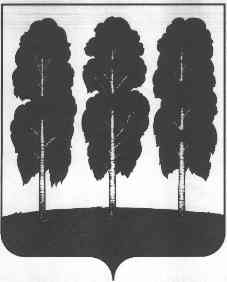 АДМИНИСТРАЦИЯ БЕРЕЗОВСКОГО РАЙОНАХАНТЫ-МАНСИЙСКОГО АВТОНОМНОГО ОКРУГА – ЮГРЫРАСПОРЯЖЕНИЕот  02.12.2019 							                                 № 970-р/1пгт.БерезовоОб утверждении методики расчета базовых бюджетных ассигнований по муниципальным программам Березовского района, непрограммным направлениям деятельности и оценки общего объема дополнительных бюджетных ассигнований на 2020 год и плановый период 2021 и 2022 годовВ соответствии с распоряжением Правительства Российской Федерации от 31 января 2019 года № 117-р «Об утверждении Концепции повышения эффективности бюджетных расходов в 2019-2024 годах», во исполнение пункта 3 Плана мероприятий по реализации Концепции повышения эффективности бюджетных расходов в 2019-2024 годах в Березовском районе, утвержденного распоряжением администрации Березовского района от 26 сентября 2019 года № 714-р,  в целях формирования проекта бюджета Березовского района на 2020 год и плановый период 2021 и 2022 годов:Утвердить прилагаемую методику расчета базовых бюджетных ассигнований по муниципальным программам Березовского района, непрограммным направлениям деятельности и оценки общего объема дополнительных бюджетных ассигнований на 2020 год и плановый период 2021 и 2022 годов, согласно приложению к настоящему распоряжению.Разместить настоящее распоряжение на официальном веб-сайте органов местного самоуправления Березовского района.Настоящее распоряжение вступает в силу после его подписания.Контроль за исполнением настоящего распоряжения возложить на заместителя главы Березовского района, председателя Комитета С.В. Ушарову.Глава района								                    В.И. Фомин Приложение к распоряжению администрации Березовского района от 02.12.2019 № 970-р/1Методика расчета базовых бюджетных ассигнований по муниципальным программам Березовского района, непрограммным направлениям деятельности и оценки общего объема дополнительных бюджетных ассигнований на 2020 год и плановый период 2021 и 2022 годов (далее – Методика)1. Базовые бюджетные ассигнования по муниципальным программам Березовского района и непрограммным направлениям деятельности (далее – базовые бюджетные ассигнования) при формировании параметров бюджета Березовского района на 2020 год и плановый период 2021 и 2022 годов (далее – район) формируются с учетом положений настоящей Методики.2. Параметры бюджета района на 2020 год и плановый период 2021 и 2022 годов рассчитываются исходя из сценарных условий базового варианта прогноза социально-экономического развития района на 2020 год и плановый период 2021 и 2022 годов.3. Базовые бюджетные ассигнования по текущим расходам на 2020 год и плановый период 2021 и 2022 годов формируются на основе бюджетных ассигнований, утвержденных Решением Думы Березовского района от 20 декабря 2018 года № 351 «О бюджете Березовского района на 2019 год и плановый период на 2020 и 2021 годов» (далее – Решение о бюджете № 351) на 2019 год без учёта средств, предоставляемых бюджету района из федерального бюджета, единовременных расходных обязательств, и расходных обязательств, срок действия которых заканчивается в 2019 году. Бюджетные проектировки на 2022 год сформированы исходя из базовых проектировок на 2021 год.4. Базовые бюджетные ассигнования на реализацию региональных проектов, направленных на достижение результатов реализации федеральных проектов в соответствии с указом Президента Российской Федерации от 7 мая 2018 года № 204 «О национальных целях и стратегических задачах развития Российской Федерации до 2024 года» (далее – региональные проекты) формируются на основе объёмов бюджетных ассигнований, утверждённых Решением о бюджете № 351 на 2020 и 2021 годы, на 2022 год в соответствии с объемами, утвержденными муниципальными программами района.
Объем базовых бюджетных ассигнований на региональные проекты корректируется с учётом достижения установленных результатов региональных проектов, в том числе в случае изменения условий софинансирования из федерального бюджета и бюджета автономного округа.5. Базовые бюджетные ассигнования на предоставление бюджетных инвестиций в объекты муниципальной собственности на 2020 год и плановый период 2021 и 2022 годов (далее – базовые бюджетные ассигнования на инвестиции) формируются на основе объёмов бюджетных ассигнований, утверждённых Решением о бюджете № 351 на 2020 и 2021 годы, на 2022 год в соответствии с объёмами, утверждёнными по соответствующим муниципальным программам района. В 2020 году в объеме базовых бюджетных ассигнований на инвестиции дополнительно предусматриваются бюджетные ассигнования на приобретение объектов в муниципальную собственность Березовского района. 6. В расчете базовых бюджетных ассигнований учтены следующие факторы:а) изменение базы для начисления страховых взносов во внебюджетные фонды;б) увеличение расходов, направляемых на фонд оплаты труда, в том числе:- на обеспечение неснижения достигнутого уровня соотношения, установленного указами Президента Российской Федерации от 2012 года по отдельным категориям работников;- на индексацию с 1 января 2020 года на 3,8% по иным категориям работников, не подпадающим под действие указов Президента Российской Федерации от 2012 года в целях обеспечения соблюдения минимального размера оплаты труда (далее – МРОТ).в) увеличение численности детей, охваченных отдыхом и оздоровлением;г) расходы по организации питания обучающихся в общеобразовательных организациях;д) изменение МРОТ, устанавливаемого федеральным законом от 19 июня 2000 года № 82-ФЗ «О минимальном размере оплаты труда» (с учётом изменений), с применением к нему районного коэффициента и процентной надбавки к заработной плате за стаж работы в районах Крайнего Севера и приравненных к ним местностях (постановление Конституционного Суда Российской Федерации от 7 декабря 2017 года № 38-П).7. Оценка общего объема дополнительных бюджетных ассигнований бюджета района на 2020 год и плановый период 2021 и 2022 годов (далее - дополнительные бюджетные ассигнования) рассчитывается Комитетом по финансам администрации Березовского района как разница между общим объемом расходов бюджета района без учета условно утверждаемых расходов и общим объемом базовых бюджетных ассигнований в соответствующем финансовом году.8. Распределение дополнительных бюджетных ассигнований рассматривается постоянной комиссией по бюджету на очередной финансовый год и плановый период по предложениям Комитета по финансам района.